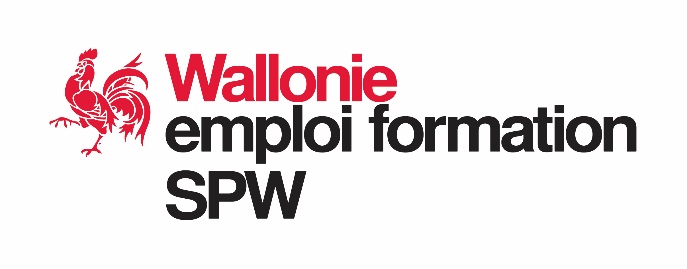 Document justificatif pour les heures assimilées en vertu de l’article 3, 11 ° de l’AGW du 15 décembre 2016L’article 3, 11° de l’AGW du 15 décembre 2016 dispose que, pour les filières organisées conformément à l’article 9, alinéa 1er, 3°, a),  sont également assimilées aux heures de formation, les heures non encore dispensées aux stagiaires qui ont réalisé au minimum la moitié de leur programme individuel de formation et qui mettent fin à leur contrat de formation après avoir signé un contrat de travail d’une durée minimale de quatre mois ou un contrat de formation professionnalisante chez un autre opérateur. Ne sont donc ici visées que les seules filières pour lesquelles l’entrée et la sortie de formation sont identiques pour l’ensemble des stagiaires.Lorsque la situation d’un stagiaire correspond aux conditions ci-dessus :les heures assimilées correspondantes sont répertoriées comme telles dans l’annexe de recensement annuel des stagiaires faisant partie du rapport d’activités annuel. le présent document complété figure dans le dossier individuel du stagiaire concerné, ainsi que la pièce probante (copie du contrat de travail, copie du contrat de formation professionnalisante)._________________________________________Identification du centreDénomination du centre :Numéro d’agrément : _ _ _Données relatives au stagiaireNom :Prénom :Adresse :Code postal : Localité :Date de naissance : _ _ / _ _ / _ _ _ _Filière suivie : Date d’entrée en formation du stagiaire : _ _ / _ _ / _ _ _ _Date de fin de formation du stagiaire : _ _ / _ _ / _ _ _ _Durée théorique du programme de formation individualisé du stagiaire :	heuresNombre d’heures effectivement suivies :	heuresNombre d’heures assimilées :	heuresFait à 		(localité),	le	(date de l’inscription)Certifié sincère et exact	Le stagiaire	Pour le centre	______________________________	______________________________	Nom et signature du stagiaire	Nom et signature du/de la responsable